Co-Int Maths – Les taux & les coefficientsEntrainement 1-1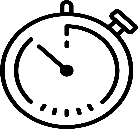 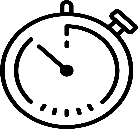 Calculer le plus rapidement possible l’évolution des 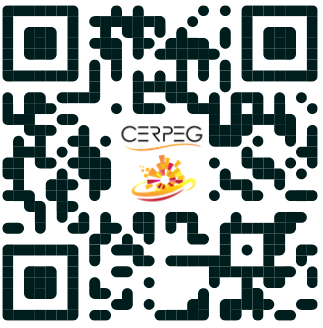 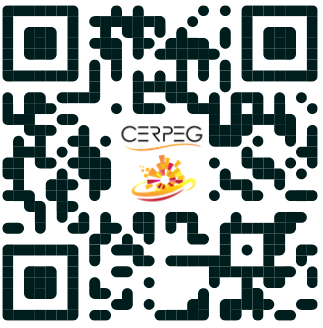 prix des produits d’épicerie en 1 an ! Arrondir les calculs au centième En relevant le prix des produits de février 2022 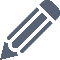 (document + annexe)En calculant l’écart de prix sur chaque produit (annexe)En calculant le taux d’évolution   En renseignant la page web 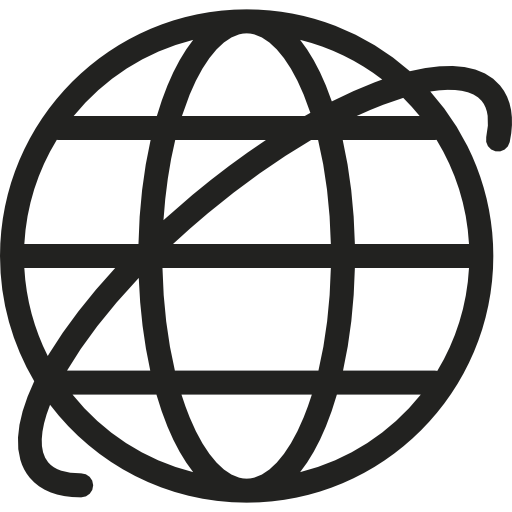  « Entrainement 1-1 – Les prix d’un panier de courses »Document – Visualisez les hausses de prix d’un chariot de courses avec l’inflation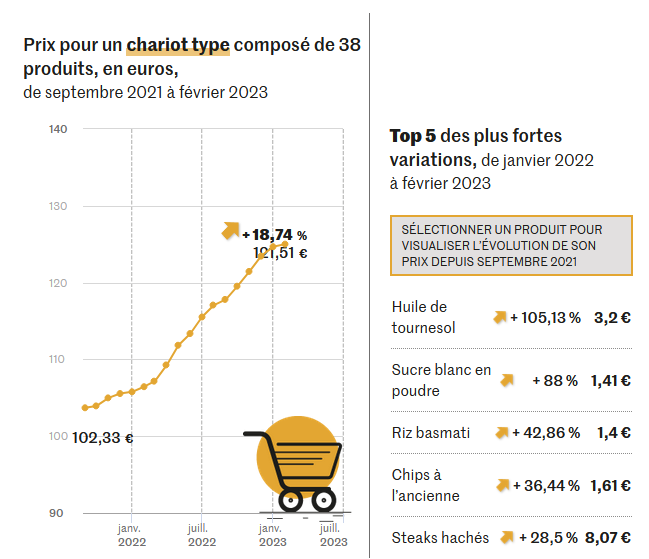 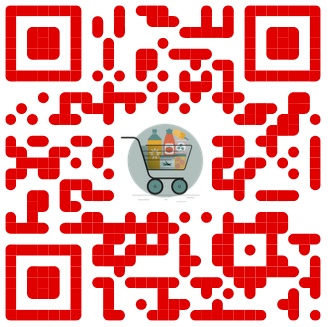 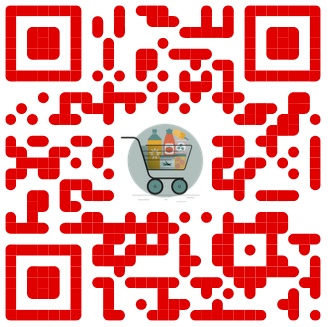 https://www.lemonde.frAnnexe 1 – La variation du panier de coursesMon atelier pour m’entrainer à…Calculer des écartsCalculer des taux d’évolution en lien avec l’actualité économiqueCalculer un coefficient multiplicateurÉpicerieFévrier2022Février2023CoeffmultiplicateurÉcartTaux d’évolutionHuile de tournesol1,723,20 €1,861,48 €86,05%Sucre blanc en poudre1,41 €Riz basmati1,40 €Chips à l’ancienne1,61 €Farine1,27 €Café moulu arabica3,42 €Mayonnaise2,03 €Pain de mie blanc1,84 €Coulis de tomate1,30 €Coquillettes2,08 €Boîte de haricots verts extra-fins2,47 €Bâtonnets de glace3,68 €Confiture de fraise1,64 €Biscuits goûters ronds au chocolat1,54 €Pâte à tartiner5,22 €Gourdes de compote5,30 €Céréales chocolatées2,92 €Citer les 2 produitsCiter les 2 produitsQui ont le plus augmenté Qui ont le moins augmenté 